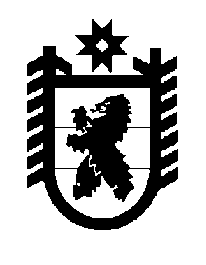 Российская Федерация Республика Карелия    ПРАВИТЕЛЬСТВО РЕСПУБЛИКИ КАРЕЛИЯПОСТАНОВЛЕНИЕот 2 февраля 2015 года № 27-Пг. Петрозаводск О распределении на 2015 год субсидий бюджетам муниципальных районов и городских округов на компенсацию малообеспеченным гражданам, имеющим право и не получившим направление в детские дошкольные учреждения	В соответствии со статьей 9 Закона Республики Карелия от                  18 декабря 2014 года № 1851-ЗРК «О бюджете Республики Карелия на 2015 год и на плановый период 2016 и 2017 годов» Правительство Республики Карелия п о с т а н о в л я е т: 	Установить распределение на 2015 год субсидий бюджетам муниципальных районов и городских округов на компенсацию малообеспеченным гражданам, имеющим право и не получившим направление в детские дошкольные учреждения согласно приложению.           Глава Республики  Карелия                       			      	          А.П. ХудилайненРаспределениена 2015 год субсидий бюджетам муниципальных районов и городских округов на компенсацию малообеспеченным гражданам, имеющим право и не получившим направление в детские дошкольные учрежденияПриложение к постановлению Правительства Республики Карелия от 2 февраля 2015 года № 27-П№ разде-ла или пунктаМуниципальное образованиеСумма,               тыс. рублейI.Городские округа1.Петрозаводский городской округ6260,02.Костомукшский городской округ89,0II.Муниципальные районы1.Беломорский муниципальный район1079,02.Кемский муниципальный район342,03.Кондопожский муниципальный район124,04.Лахденпохский муниципальный район360,05.Медвежьегорский муниципальный район2757,06.Олонецкий муниципальный район127,07.Питкярантский муниципальный район320,08.Прионежский муниципальный район1159,09.Пряжинский муниципальный район799,010.Пудожский муниципальный район717,011.Сегежский муниципальный район249,012.Сортавальский муниципальный район1119,013.Суоярвский муниципальный район320,0Итого15821,0